Замена типа в одной дисциплине.Исходный вариант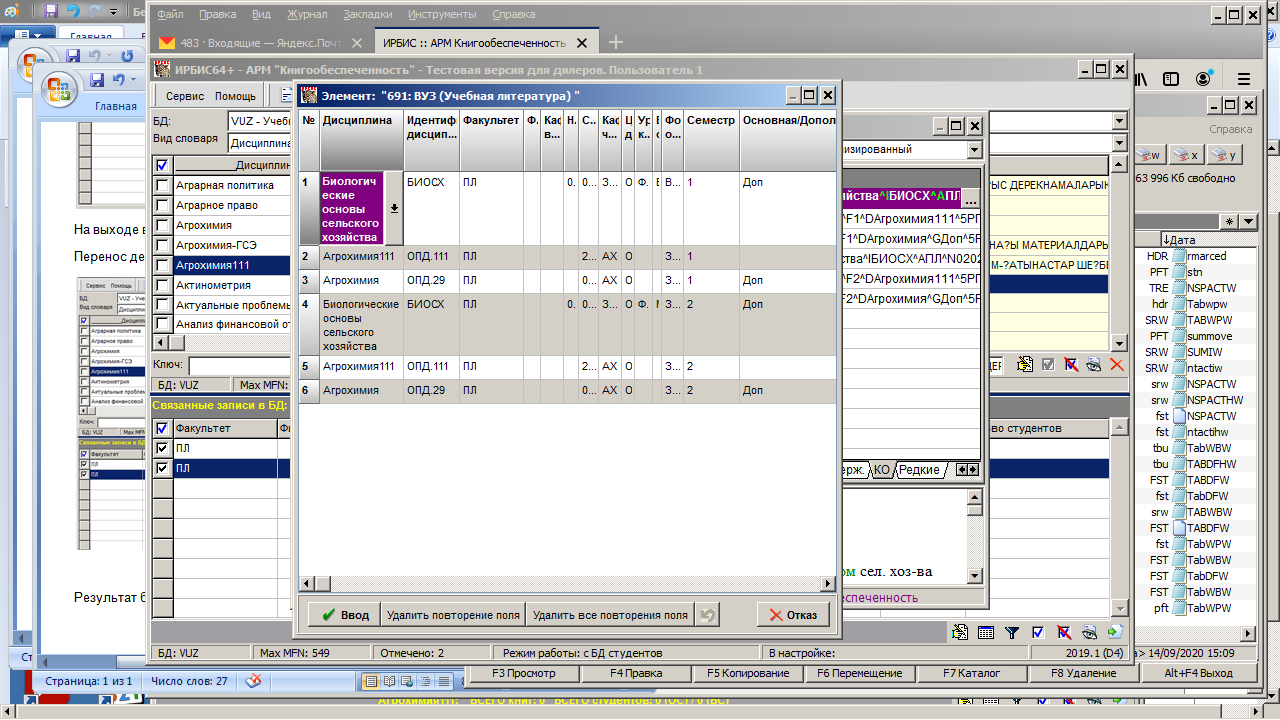 Задаю параметры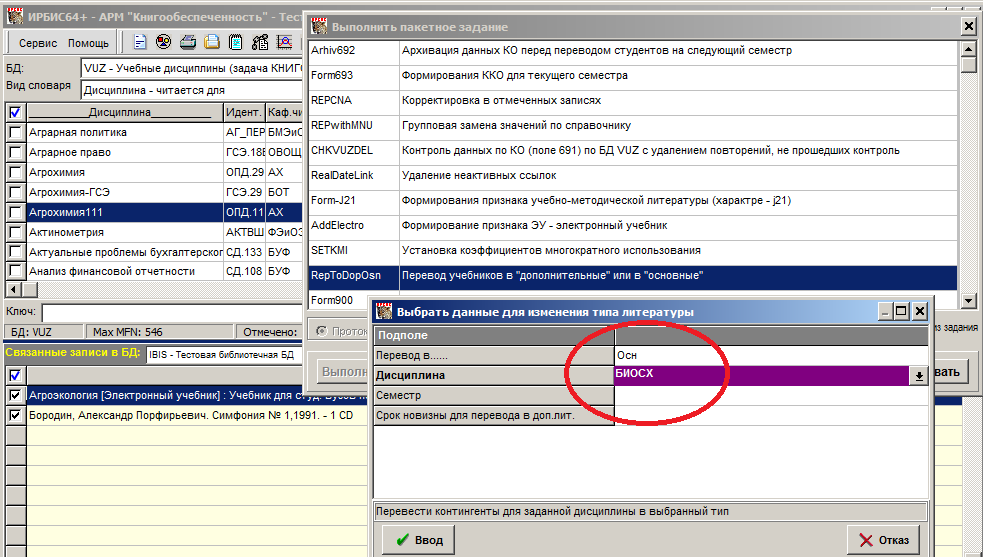 Результат – замена только в указанной дисциплине.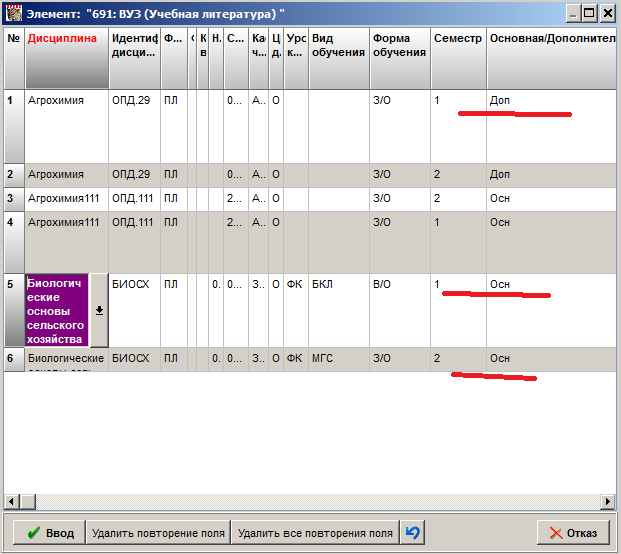 